关于申请找回职业资格考试报名平台注册信息的操作说明山西省的应试人员在全国专业技术人员资格考试服务 平台进行的资格考试报名的过程中，如忘记已注册的用户名及密码，可以在报名平台登陆界面点击“用户名找回”或“密 码找回”按钮，选择“预留问题”、“短信验证码”两种方式 进行找回。如应试人员自己无法通过上述两种方式找回，可在报名期间向我中心发送邮件（abc7330283@163.com）申请找回， 于 1 个工作日后，登陆自己的邮箱查看回复邮件。申请材料及流程如下：1、应试人员身份证照片：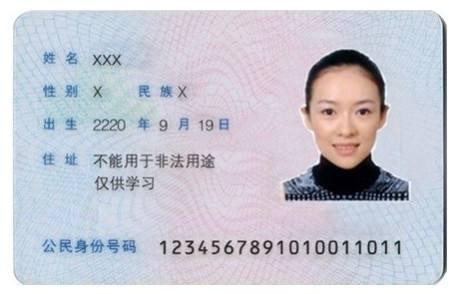 2、应试人员手持身份证照相的照片：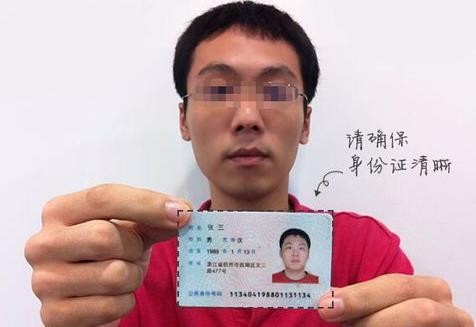 3、将应试人员身份证照片及手持身份证照相的照片， 发送至abc7330283@163.com, 申请邮件的格式如下：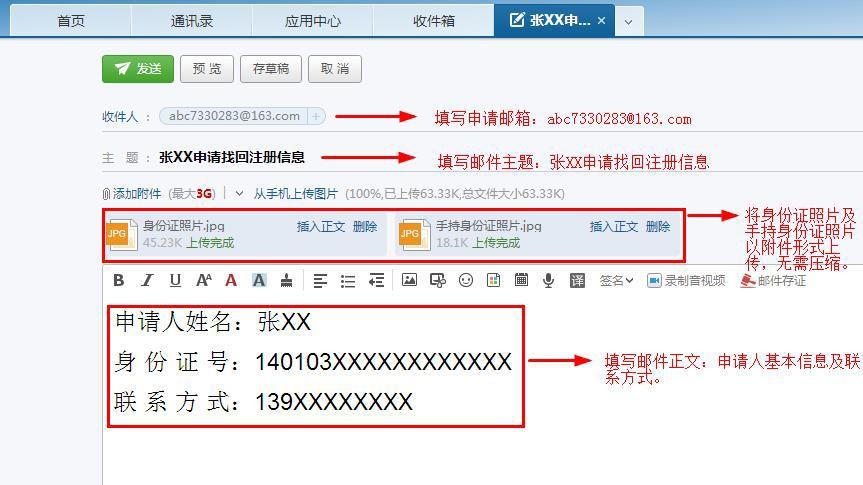 报名截止日和非考试报名期间，不受理申请。请报考人员注意报名时间安排，及时报名。